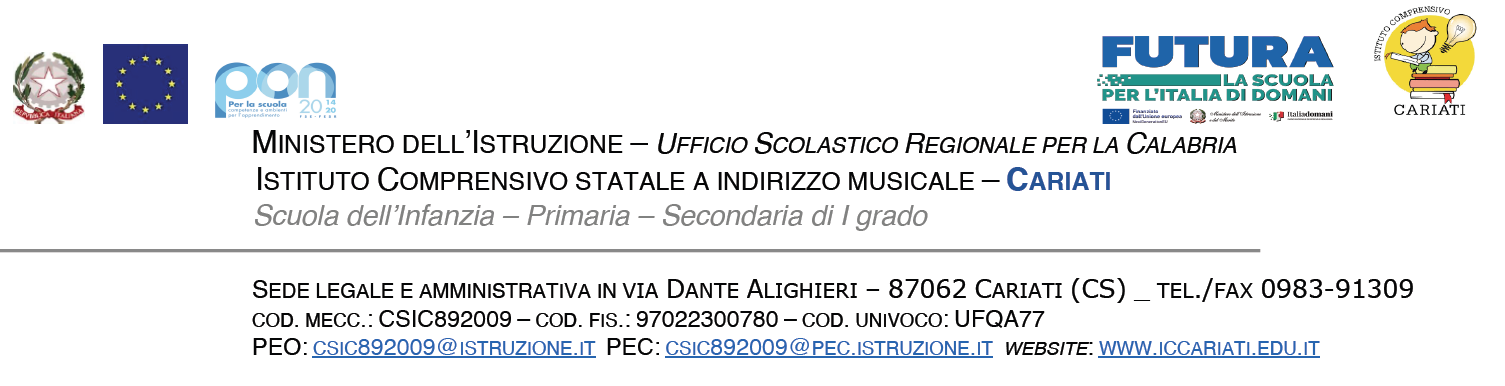 Al Dirigente Scolastico dell’I.C.CariatiALLEGATO 1Domanda di partecipazione ai Progetti Pon-FSE “Agenda SUD”Codice 10.2.2A-FSEPON-CL-2024-7 Titolo del progetto: “Competenze in gioco” CUP: J64D23002460001I sottoscritti:  genitore 1 /tutore _________________________ dell’alunno/a_________________________________nato/a ____________________________il________________________in Via/Piazza ________________________________ n. ___CAP________ Telefono________________ Cell ._________________________e-mail______________________Egenitore 2 /tutore ___________________________dell’alunno/a_____________________nato/a ____________________________ il____________________________ in Via/Piazza ________________________________ n. ___CAP________ Telefono____________________ Cell ._________________________e-mail _________________________________CHIEDONOche il /la proprio/a figlio/a ______________________________________ nato/a a___________________________ (__) il _________________________residente a____________________________________________(___)inVia/Piazza____________________n.__________ CAP_____________ iscritto/a alla classe ____________sez_____________ della Scuola  Primaria  Plesso ____________________dell’I.C.Cariati.sia ammesso/a partecipare al/ai moduli sotto indicati(barrare con una x il modulo a cui si vorrebbe aderire): Plesso “G. Di Napoli” (Italiano per stranieri) Esperto: Francesco Vincenzo Tutor: Rosaria Graziano(MATEMATICA) Esperto: Giuseppina Ferraro   Tutor:Natalina Calisse(INGLESE) Esperto: Maria Luisa Ioverno     Tutor: Maria Pirillo         (ITALIANO) Esperto: Loredana Polillo          Tutor: Donatella OliverioPlesso “V. Emanuele”(MATEMATICA) Esperto: Teresa Caruso    Tutor: Erminia Riccio          (ITALIANO) Esperto: Erminia Riccio         Tutor: Teresa CarusoPlesso “Mons. Faggiano”(MATEMATICA) Esperto: Elisabetta Trento    Tutor: Brunella LimidoPlesso “M. Venneri”(INGLESE) Esperto: Vittoria Longobucco    Tutor: Giuseppina Straface         (ITALIANO) Esperto: Giuseppina Straface         Tutor: Vittoria LongobuccoMembro supplente: Lucrezia Lettieri______________________(luogo e data)                                                                                                             Firma Genitore 1______________________________Genitore 2______________________________